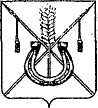 АДМИНИСТРАЦИЯ КОРЕНОВСКОГО ГОРОДСКОГО ПОСЕЛЕНИЯ КОРЕНОВСКОГО РАЙОНАПОСТАНОВЛЕНИЕот 20.11.2023 	   		                                     			  № 1499г. Кореновск Об утверждении муниципальной программыКореновского городского поселения Кореновского района«Обеспечение работы территориального общественногосамоуправления на территории Кореновского городскогопоселения Кореновского района на 2024-2026 года»В соответствии со статьей 179 Бюджетного кодекса                                    Российской Федерации, постановлением администрации Кореновского городского поселения Кореновского района от 27 октября 2014 года                                 № 1081 «Об утверждении Порядка принятия решения о разработке, формировании, реализации и оценке эффективности реализации муниципальных программ Кореновского городского поселения                       Кореновского района» (с изменениями от 14 марта 2017 года № 567), администрация Кореновского городского поселения Кореновского                            района п о с т а н о в л я е т:1. Утвердить муниципальную программу Кореновского городского поселения Кореновского района «Обеспечение работы территориального общественного самоуправления на территории Кореновского городского поселения Кореновского района на 2024-2026 года» (прилагается).2. Финансово-экономическому отделу администрации Кореновского городского поселения Кореновского района (Пономаренко) предусмотреть финансирование расходов на реализацию указанной программы                                       в 2024-2026 годах из бюджета Кореновского городского поселения                        Кореновского района.3. Общему отделу администрации Кореновского городского                       поселения Кореновского района (Козыренко) обеспечить размещение настоящего постановления на официальном сайте администрации       Кореновского городского поселения Кореновского района в                       информационно- телекоммуникационной сети «Интернет».4. Контроль за исполнением настоящего постановления возложить                          на заместителя главы Кореновского городского поселения Кореновского района, начальника отдела по ГО, ЧС и административно-санитарной                       работе города Я.Е. Слепокурову.5. Постановление вступает в силу со дня его подписания, но не ранее вступления в силу решения Совета Кореновского городского                          поселения Кореновского района «О бюджете Кореновского городского     поселения Кореновского района на 2024 год и плановый период                      2025 и 2026 годов».Глава Кореновского городского поселенияКореновского района                                                                           М.О. ШутылевМУНИЦИПАЛЬНАЯ ПРОГРАММАКореновского городского поселения Кореновского района «Обеспечение работы территориального общественного самоуправления на территории Кореновского городского поселения Кореновского района на 2024-2026 года»ПАСПОРТ МУНИЦИПАЛЬНОЙ ПРОГРАММЫКореновского городского поселения Кореновского района «Обеспечение работы территориального общественного самоуправления на территории Кореновского городского поселения Кореновского района на 2024-2026 года»Характеристика текущего состояния и прогноз развития в рамках муниципальной программыФедеральный закон от 06.10.2003 N 131-ФЗ "Об общих принципах организации местного самоуправления в Российской Федерации" нацеливает на то, что на территории каждого города, села, района должен быть создан такой социально-экономический и моральный климат, при котором каждый житель на себе бы ощутил, что здоровье нации, ее образование, рост благосостояния и качество жизни - главные приоритеты российского государства. Создание такого климата и есть задача органов местного самоуправления. В данной ситуации органы местного самоуправления вправе ждать помощи от самого населения, от наиболее активных его представителей в лице органов территориального общественного самоуправления (далее - ТОС).Основной целью деятельности ТОС является повышение качества жизни граждан, построение развитого гражданского общества, инициативное решение насущных проблем и отдельных вопросов местного значения. ТОС принадлежит главная роль в решении задач привлечения граждан к участию в местном самоуправлении.ТОС решает большое количество социально значимых вопросов жизнедеятельности Кореновского городского поселения Кореновского района, это и благоустройство территорий, санитарная очистка и озеленение, обустройство придомовых и дворовых территорий, содержание в порядке тротуаров, дорог, защита прав и интересов жителей.В компетенцию территориального общественного самоуправления входит рассмотрение таких вопросов как:представление интересов населения, проживающего на соответствующей территории;обеспечение исполнения решений, принятых на собраниях и конференциях граждан;осуществление хозяйственной деятельности по содержанию жилищного фонда, благоустройству территории, иной хозяйственной деятельности, направленной на удовлетворение социально-бытовых потребностей граждан, проживающих на соответствующей территории, как за счет средств граждан, так и на основании договоров между органами территориального общественного самоуправления и исполнительными органами местного самоуправления Кореновского городского поселения с использованием средств местного бюджета;осуществление иных полномочий, предусмотренных законодательством Российской Федерации, Краснодарского края, Уставом Кореновского городского поселения, Уставом территориального общественного самоуправления.Конечная цель этого процесса – создание эффективной системы, позволяющей оперативно реагировать на проблемы жизнедеятельности населения определенной территории и Кореновского городского поселения Кореновского района в целом.Цели, задачи и целевые показатели, конкретные сроки и этапы реализации муниципальной программы2.1. Целью программы является дальнейшее развитие и совершенствование системы территориального общественного самоуправления на территории Кореновского городского поселения Кореновского района, основанной на принципе широкого общественного участия граждан в осуществлении собственных инициатив по вопросам местного значения. Для достижения указанной цели предусматривается решение следующих задач: 1) осуществление организационной деятельности территориального общественного самоуправления; 2) создание благоприятных условий для функционирования органов ТОС;3) активизация населения, направленная на улучшение поддержания санитарного порядка;4) вовлечение населения Кореновского городского поселения Кореновского района в процессы формирования и развития территориального общественного самоуправления для эффективного решения вопросов местного значения; 5) информационное обеспечение деятельности территориального общественного самоуправления в Кореновском городском поселении Кореновского района; 6) совершенствование организации взаимодействия органов местного самоуправления с ТОС для реализации социально значимых инициатив населения. Срок реализации муниципальной программы 2024-2026 годы по с проведением ежегодной оценки результативности мероприятий. Для достижения цели выполнение мероприятий необходимо осуществлять в постоянном режиме.Цели, задачи и целевые показатели муниципальной программы.Этапы реализации муниципальной программы не предусмотрены.3. Перечень и краткое описание подпрограммНаличие в муниципальной программе подпрограмм не предусмотрено.4. Перечень основных мероприятий муниципальной программы 5. Обоснование ресурсного обеспечения муниципальной программыОбщий объем финансирования программы планируется в сумме                        1800,0 тыс. рублей, в том числе:2024 год – 600,0 тыс. рублей;2025 год – 600,0 тыс. рублей;2026 год – 600,0 тыс. рублей.Источник финансирования программы – средства бюджета Кореновского городского поселения.Бюджетные ассигнования планируются направить на реализацию следующих мероприятий программы:6. Методика оценки эффективности реализации муниципальной программыОценка эффективности реализации муниципальной программы осуществляется в соответствии с постановлением администрации Кореновского городского поселения Кореновского рай	она от 27 октября 2014 года № 1081 «Об утверждении Порядка принятия решения о разработке, формировании, реализации и оценке эффективности реализации муниципальных программ Кореновского городского поселения Кореновского района» (с изменениями от 14 марта 2017 года № 567).7. Механизм реализации муниципальной программы и контроль за её выполнениемЗаказчиком Программы является администрация Кореновского городского поселения Кореновского района.Отдел по ГО, ЧС и административно-санитарной работе города администрации Кореновского городского поселения Кореновского района является разработчиком Программы.Текущее управление муниципальной программой и контрольные функции в ходе реализации программы осуществляет исполнитель муниципальной программы – отдел по ГО, ЧС и административно-санитарной работе города администрации Кореновского городского поселения Кореновского района.Организацию реализации Программы и контроль за выполнением предусмотренных ею мероприятий осуществляет отдел по ГО, ЧС и административно-санитарной работе города администрации Кореновского городского поселения Кореновского района.Координатор муниципальной программы:осуществляет оценку эффективности реализации муниципальной программы путем определения степени достижения целевых показателей муниципальной программы и полноты использования средств;организует координацию деятельности исполнителей по реализации мероприятий муниципальной программы;готовит в срок до 31 декабря текущего года годовой отчет о реализации муниципальной программы и представляет его в установленном порядке.осуществляют реализацию мероприятий муниципальной программы, отдельных в рамках своих полномочий;разрабатывают и согласовывают проект изменений в муниципальную программу;формируют предложения по внесению изменений в муниципальную программу, направляют их ответственному исполнителю;подписывают акты выполненных работ в соответствии с заключенными муниципальными контрактами и договорами.Заместитель главыКореновского городского поселения Кореновского района, начальник отдела по ГО, ЧС и административно-санитарной работе города 								      Я.Е. СлепокуроваПРИЛОЖЕНИЕУТВЕРЖДЕНАпостановлением администрации Кореновского городского поселенияКореновского районаот 20.11.2023 № 1499Координатор муниципальной программыОтдела по ГО, ЧС и административно-санитарной работе города администрации Кореновского городского поселения Кореновского района.Координаторы подпрограмм муниципальной программыНе предусмотрены Программой.Участники муниципальнойпрограммыКореновское городское поселение Кореновского района.Подпрограммы муниципальной программыНе предусмотрены Программой.Цели муниципальной программыУлучшение работы органов территориального общественного самоуправления Кореновского городского поселения Кореновского района.Задачи муниципальнойпрограммыАктивизация населения, направленная на улучшение поддержания санитарного порядка на территории Кореновского городского поселения Кореновского района.Переченьцелевыхпоказателеймуниципальной программыУвеличение мероприятий, направленных на наведение и поддержание санитарного порядка на территории поселения;Доля активизация населения, направленная на улучшение поддержания санитарного порядка;Увеличение мероприятий, направленных на взаимодействие жителей с органом местного самоуправления по обсуждению и решению вопросов местного значения.Этапы и срокиреализациимуниципальной программы2024-2026 годы, этапы не предусмотрены.Объемы бюджетных ассигнований муниципальной программы Объем финансирования программы из средств бюджета Кореновского городского поселения Кореновского района составляет:  600,0 тыс. рублей в 2024 году600,0 тыс. рублей в 2025 году600,0 тыс. рублей в 2026 годуВсего: 1800,0 тыс. рублейКонтроль завыполнениеммуниципальной программыЗаместитель главы Кореновского городского поселения, начальник отдела по ГО, ЧС и административно-санитарной работе города администрации Кореновского городского поселения Кореновского района.№ п/пНаименование целевого показателяЕд. изм.Статус 1Значение показателейЗначение показателейЗначение показателей№ п/пНаименование целевого показателяЕд. изм.Статус 12024 год2025 год2026 год12345671.Муниципальная программа «Обеспечение работы территориального общественного самоуправления на территории Кореновского городского поселения Кореновского района на 2024-2026 года»Муниципальная программа «Обеспечение работы территориального общественного самоуправления на территории Кореновского городского поселения Кореновского района на 2024-2026 года»Муниципальная программа «Обеспечение работы территориального общественного самоуправления на территории Кореновского городского поселения Кореновского района на 2024-2026 года»Муниципальная программа «Обеспечение работы территориального общественного самоуправления на территории Кореновского городского поселения Кореновского района на 2024-2026 года»Муниципальная программа «Обеспечение работы территориального общественного самоуправления на территории Кореновского городского поселения Кореновского района на 2024-2026 года»Муниципальная программа «Обеспечение работы территориального общественного самоуправления на территории Кореновского городского поселения Кореновского района на 2024-2026 года»1.1Целевой показатель:Количество проведенных мероприятий направленных на наведение и поддержание санитарного порядка на территории поселения;чел.32025301.2Целевой показатель:Доля активизация населения, направленная на улучшение поддержания санитарного порядкачел.31015201.3Целевой показатель:Количество проведенных мероприятий, направленных на взаимодействие жителей с органом местного самоуправления по обсуждению и решению вопросовчел.3152025№ п/пНаименования мероприятийСтатус1Статус1Источники финансированияОбъем финансирования всего (тыс. руб.)В том числе по годамВ том числе по годамВ том числе по годамВ том числе по годамНепосредственный результат реализации мероприятийНепосредственный результат реализации мероприятийНепосредственный результат реализации мероприятийМуниципальный  заказчик мероприятия, ответственный за выполнение мероприятий и  получатель субсидий (субвенция, иных межбюджетных трансфертов)№ п/пНаименования мероприятийСтатус1Статус1Источники финансированияОбъем финансирования всего (тыс. руб.)2024 год2025 год2026 год2026 год1233456788999101Цель«Улучшение работы органов территориального общественного самоуправления Кореновского городского поселения Кореновского района».«Улучшение работы органов территориального общественного самоуправления Кореновского городского поселения Кореновского района».«Улучшение работы органов территориального общественного самоуправления Кореновского городского поселения Кореновского района».«Улучшение работы органов территориального общественного самоуправления Кореновского городского поселения Кореновского района».«Улучшение работы органов территориального общественного самоуправления Кореновского городского поселения Кореновского района».«Улучшение работы органов территориального общественного самоуправления Кореновского городского поселения Кореновского района».«Улучшение работы органов территориального общественного самоуправления Кореновского городского поселения Кореновского района».«Улучшение работы органов территориального общественного самоуправления Кореновского городского поселения Кореновского района».«Улучшение работы органов территориального общественного самоуправления Кореновского городского поселения Кореновского района».«Улучшение работы органов территориального общественного самоуправления Кореновского городского поселения Кореновского района».«Улучшение работы органов территориального общественного самоуправления Кореновского городского поселения Кореновского района».«Улучшение работы органов территориального общественного самоуправления Кореновского городского поселения Кореновского района».1.1Задача«Активизация населения, направленная на улучшение поддержания санитарного порядка на территории Кореновского городского поселения Кореновского района»«Активизация населения, направленная на улучшение поддержания санитарного порядка на территории Кореновского городского поселения Кореновского района»«Активизация населения, направленная на улучшение поддержания санитарного порядка на территории Кореновского городского поселения Кореновского района»«Активизация населения, направленная на улучшение поддержания санитарного порядка на территории Кореновского городского поселения Кореновского района»«Активизация населения, направленная на улучшение поддержания санитарного порядка на территории Кореновского городского поселения Кореновского района»«Активизация населения, направленная на улучшение поддержания санитарного порядка на территории Кореновского городского поселения Кореновского района»«Активизация населения, направленная на улучшение поддержания санитарного порядка на территории Кореновского городского поселения Кореновского района»«Активизация населения, направленная на улучшение поддержания санитарного порядка на территории Кореновского городского поселения Кореновского района»«Активизация населения, направленная на улучшение поддержания санитарного порядка на территории Кореновского городского поселения Кореновского района»«Активизация населения, направленная на улучшение поддержания санитарного порядка на территории Кореновского городского поселения Кореновского района»«Активизация населения, направленная на улучшение поддержания санитарного порядка на территории Кореновского городского поселения Кореновского района»«Активизация населения, направленная на улучшение поддержания санитарного порядка на территории Кореновского городского поселения Кореновского района»1.1.1Компенсационные выплаты председателям органов территориального общественного самоуправления Кореновского городского поселения Кореновского района3ВсегоВсего1800,0600,0600,0600,0600,0600,0Улучшение работы органов территориального общественного самоуправления Кореновского городского поселения Кореновского района. Поддержание санитарного порядка на территории Кореновского городского поселения Кореновского района.Отдел по ГО, ЧС и административно-санитарной работе города администрации Кореновского городского поселения Кореновского районаОтдел по ГО, ЧС и административно-санитарной работе города администрации Кореновского городского поселения Кореновского района1.1.1Компенсационные выплаты председателям органов территориального общественного самоуправления Кореновского городского поселения Кореновского района3Краевой бюджетКраевой бюджет0,000,000,000,000,000,00Улучшение работы органов территориального общественного самоуправления Кореновского городского поселения Кореновского района. Поддержание санитарного порядка на территории Кореновского городского поселения Кореновского района.Отдел по ГО, ЧС и административно-санитарной работе города администрации Кореновского городского поселения Кореновского районаОтдел по ГО, ЧС и административно-санитарной работе города администрации Кореновского городского поселения Кореновского района1.1.1Компенсационные выплаты председателям органов территориального общественного самоуправления Кореновского городского поселения Кореновского района3Федеральный бюджетФедеральный бюджет0,000,000,000,000,000,00Улучшение работы органов территориального общественного самоуправления Кореновского городского поселения Кореновского района. Поддержание санитарного порядка на территории Кореновского городского поселения Кореновского района.Отдел по ГО, ЧС и административно-санитарной работе города администрации Кореновского городского поселения Кореновского районаОтдел по ГО, ЧС и административно-санитарной работе города администрации Кореновского городского поселения Кореновского района1.1.1Компенсационные выплаты председателям органов территориального общественного самоуправления Кореновского городского поселения Кореновского района3Местный бюджетМестный бюджет1800,0600,0600,0600,0600,0600,0Улучшение работы органов территориального общественного самоуправления Кореновского городского поселения Кореновского района. Поддержание санитарного порядка на территории Кореновского городского поселения Кореновского района.Отдел по ГО, ЧС и административно-санитарной работе города администрации Кореновского городского поселения Кореновского районаОтдел по ГО, ЧС и административно-санитарной работе города администрации Кореновского городского поселения Кореновского района1.1.1Компенсационные выплаты председателям органов территориального общественного самоуправления Кореновского городского поселения Кореновского района3Внебюджетные источникиВнебюджетные источники0,000,000,000,000,000,00Улучшение работы органов территориального общественного самоуправления Кореновского городского поселения Кореновского района. Поддержание санитарного порядка на территории Кореновского городского поселения Кореновского района.Отдел по ГО, ЧС и административно-санитарной работе города администрации Кореновского городского поселения Кореновского районаОтдел по ГО, ЧС и административно-санитарной работе города администрации Кореновского городского поселения Кореновского районаИТОГОВсегоВсего1800,0600,0600,0600,0600,0600,0ИТОГОКраевой бюджетКраевой бюджет0,000,000,000,000,000,00ИТОГОФедеральный бюджетФедеральный бюджет0,000,000,000,000,000,00ИТОГОМестный бюджетМестный бюджет1800,0600,0600,0600,0600,0600,0ИТОГОВнебюджетные источникиВнебюджетные источники0,000,000,000,000,000,00№п/пНомер и наименованиемероприятияОбъем финансирования, тыс. рублей (местный бюджет)На какие цели планируется израсходовать бюджетные средстваГод реализацииСрок реализации1.Компенсационные выплаты председателям органов территориального общественного самоуправления Кореновского городского поселения Кореновского района2024г. 600,0Улучшение работы органов территориального общественного самоуправления Кореновского городского поселения Кореновского района. Поддержание санитарного порядка на территории Кореновского городского поселения Кореновского района.2024Ежемесячно1.Компенсационные выплаты председателям органов территориального общественного самоуправления Кореновского городского поселения Кореновского района2025г.600,0Улучшение работы органов территориального общественного самоуправления Кореновского городского поселения Кореновского района. Поддержание санитарного порядка на территории Кореновского городского поселения Кореновского района.2025Ежемесячно1.Компенсационные выплаты председателям органов территориального общественного самоуправления Кореновского городского поселения Кореновского района2026г.600,0Улучшение работы органов территориального общественного самоуправления Кореновского городского поселения Кореновского района. Поддержание санитарного порядка на территории Кореновского городского поселения Кореновского района.2026Ежемесячно